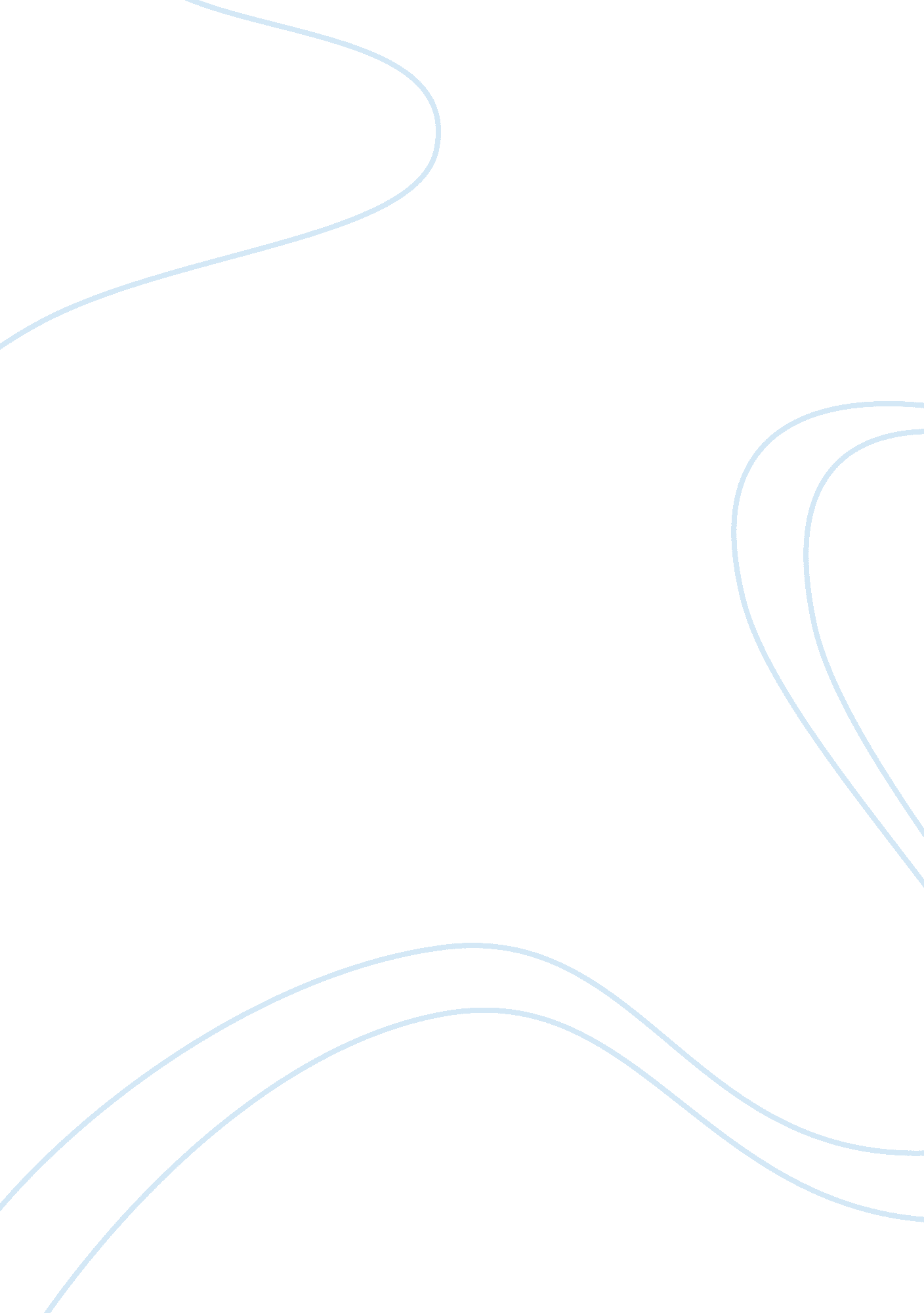 Success in college: things to rememberEducation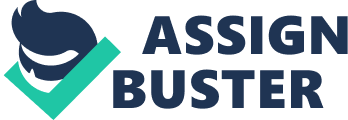 Success in College: Things to Remember Learn how to search for information The usefulness of higher education is being doubted by modern students, however, information will always be the central element crucial for any job. Whatever college may or may not give the students, it will always give them knowledge about how to find and how to use information. This is one of the essential skills in the era of Internet, when there are possibilities of finding information fast. For this reason, it is important to use the assignments and tasks given by professors in order to obtain this skill as soon as possible. This will both facilitate obtaining education and building professional career in the future. 
2) Carefully choose the major 
The doubts that students develop about their chosen majors are not rare. This is due to losing illusions about the romanticized profession. In order to avoid this, it is necessary to remember any major has its benefits and drawbacks, and approach the issue of choosing the major very carefully. It is important to consider the variety of factors and probably even write them down, prioritizing what is the most important thing today and what advantages any choice might bring. The most important thing here is to remember what a student wants, not anyone else, including family, friends, etc. 
3) Socialize 
This is a piece of advice that is useful for anyone. Society is the most important thing in our lives, and it is important to learn how to communicate, how to make a good impression and how to make friends. College is a place where any student can have a fresh start and try their best of finding friends that will likely support them both during their education and probably after the college is over. This advice is also important as it helps the students to focus on the personal differences of people and find approaches to any type, whether communicative or not – a crucial skill for being successful in college and simultaneously enjoy the time spent there. 
4) Look for more than the program provides 
Modern world is all about new ideas and fresh insights. This indicates the usefulness of broadening the horizons for a student: in class, it means the possibility of solving the problem from a different angle. In communication, it means surprising people with a curious point of view. In order to achieve this, it is beneficial to consider additional courses outside of the program and constantly search for something different, for something new and unusual to learn from. This can mean either considering a course that a student thinks can be useful or trying something completely different with no obvious practical application. In any case, it will pay back later. 
5) Take time to enjoy every activity 
There is no use of studying hard and diligent if it does not bring any pleasure at all. Enjoyment is one of the elements that ensure the success of a person: in professional careers, people succeed if they like what they do. In communication, it is more successful to talk to people you like. In studies, paying attention to the problems that interest you most will bring satisfaction and the best result. When studies are seen from the perspective of being pleasurable, they will not be as stressful even during the busiest and hardest times. 